PERSONAL DETAILS / Dane osoboweRENTAL DATA / Zakwaterowanie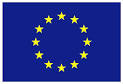  OF  IN UNIWERSYTET PRZYRODNICZY W LUBLINIEACCOMMODATION FORMIncoming Erasmus StudentsACADEMIC YEAR 2021- 2022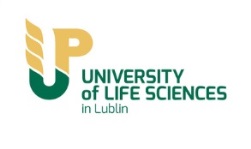 Please  TYPE in order to be easily copied or faxed. Handwritten forms will not be accepted.PHOTOGRAPH(digital photo but passport photo)PHOTOGRAPH(digital photo but passport photo)Sending this form is the only way to apply for a room in one of the dormitories of the  of  in .Please note that this is an accommodation form (not a rental agreement).This form is valid for university dormitories only, not for private housing.You will receive confirmation within 2 monthsPHOTOGRAPH(digital photo but passport photo)Family name / NazwiskoName(s) / Imię/ImionaSex / Płeć  Male (mężczyzna) Female  (kobieta)Date of birth / Data urodzenia     /     /     Place of birth / Miejsce urodzeniaTelephone (+area code) / TelefonFaxE-mail address / Adres e-mailPermanent address / AdreszameldowaniaPermanent address / AdreszameldowaniaStreet + No/ UlicaZip code / KodpocztowyTown / MiastoCountry / Kraj / UczelniamacierzystaRental period / Pobyt (od-do)From:       /     /     To:         /     /     Total months / Liczba miesięcy       months       monthsI can share a room with another Erasmus student(Mogę mieszkać w pokoju z innym studentem Erasmusa)  YES            NO  YES            NOI agree to accept a room in university dormitory and to pay all fees requested in advance. I also agree to fully comply to all regulations concerning accommodation.Date:  ………………………   Student’s signature:  ………………………………………………….If you want to reserve a room please send  this Accommodation Application Form via  email as soon as possible to: of  in , International Exchange Office,Akademicka 15, 20-950 ; Tel.: +48 81 445 65 38, +48 81 445 65 73  e-mail: erasmus@up.lublin.plMore information about rooms, equipment, dormitories and regulationsYou can find on the website: http//www.up.lublin.pl/eng